DICHIARAZIONE SOSTITUTIVA DI ATTO DI NOTORIETA’(art. 47, D.P.R.  28 dicembre 2000 n. 445)La sottoscritta VALENTE LUISA, nata a CISTERNINO (BR) il 02/09/1987, residente a FRASCATI (RM) in via DELLE NOCI, 2, Codice Fiscale VLNLSU87P42C741P, consapevole di quanto previsto dagli articoli 75 e 76 del D.P.R. n. 445/2000 in merito alla decadenza dai benefici concessi sulla base di dichiarazioni non veritiere, nonché alla responsabilità penale conseguente al rilascio di dichiarazioni mendaci e alla formazione e uso di atti falsi, sotto la propria responsabilitàDICHIARALUISA VALENTE MEDICO-CHIRURGOSPECIALISTA IN CHIRURGIA MAXILLO-FACCIALEISTRUZIONE E FORMAZIONECOMPETENZE PERSONALIULTERIORI INFORMAZIONIALLEGATIFerrara, 24 Marzo 2020 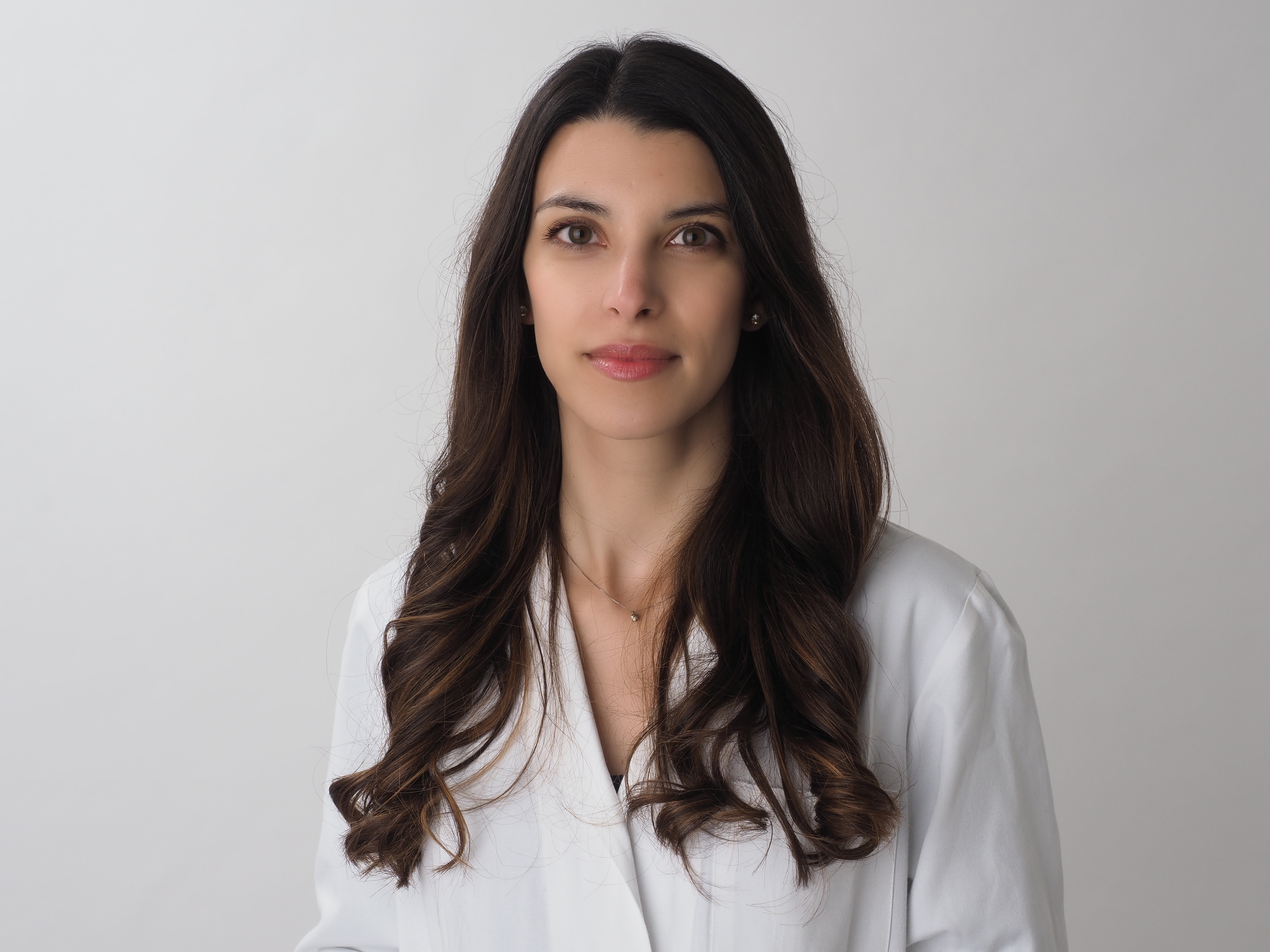 Data di nascita    02/09/1987 CISTERNINO BRResidenza          Telefono              Email                   2019 Diploma di Specializzazione in Chirurgia Maxillo-FaccialeUniversità degli Studi di Parma. 50/50 e lode. Tesi: “Inquadramento multidisciplinare e trattamento chirurgico dell’Orbitopatia Endocrina” (Relatore: Prof. Francesco Carinci)Diploma di Specializzazione in Chirurgia Maxillo-FaccialeUniversità degli Studi di Parma. 50/50 e lode. Tesi: “Inquadramento multidisciplinare e trattamento chirurgico dell’Orbitopatia Endocrina” (Relatore: Prof. Francesco Carinci)2014 – 2019Medico in Formazione SpecialisticaMedico in Formazione Specialistica2014 – 2019Chirurgia Maxillo-Facciale U.O. Chirurgia Cranio-Maxillo-Facciale Azienda Ospedaliero-Universitaria S. Anna di Ferrara. Università degli Studi di ParmaFebbraio 2014 – Novembre 2014TirocinioTirocinioFebbraio 2014 – Novembre 2014U.O. Chirurgia Cranio-Maxillo-Facciale Azienda Ospedaliero-Universitaria S. Anna di Ferrara (Dott. Clauser)Ottobre 2013 – Dicembre 2013TirocinioTirocinioOttobre 2013 – Dicembre 2013U.O. Chirurgia Maxillo-Facciale Ospedale Maggiore di Parma (Prof. Sesenna)Dicembre 2012 – Giugno2013 TirocinioTirocinioDicembre 2012 – Giugno2013 U.O. Chirurgia Maxillo-Facciale Policlinico Umberto I Roma (Prof. Iannetti)02/SE/2012Abilitazione all’esercizio della professione di Medico-ChirurgoAbilitazione all’esercizio della professione di Medico-Chirurgo02/SE/2012Università degli Studi di Roma Tor VergataIscrizione OMCeO di Roma n. 60157 2012Laurea in Medicina e ChirurgiaLaurea in Medicina e Chirurgia2012Università degli Studi di Roma Tor Vergata. 110/110 e lode. Tesi: “L’analisi 3D nella programmazione della Chirurgia Ortognatica” (Relatore: Prof. Leonardo Calabrese)2006Diploma di maturità classicaDiploma di maturità classica2006Liceo Classico “Marco Tullio Cicerone” di Frascati (RM) con 100/100Lingua madreItalianoItalianoItalianoItalianoItalianoIngleseCOMPRENSIONE COMPRENSIONE PARLATO PARLATO PRODUZIONE SCRITTA IngleseAscolto Lettura Interazione Produzione orale C1C1B2B2B2Cambridge English: First (FCE)Cambridge English: First (FCE)Cambridge English: First (FCE)Cambridge English: First (FCE)Cambridge English: First (FCE)Livelli: A1/A2: Utente base  -  B1/B2: Utente intermedio  -  C1/C2: Utente avanzato Livelli: A1/A2: Utente base  -  B1/B2: Utente intermedio  -  C1/C2: Utente avanzato Livelli: A1/A2: Utente base  -  B1/B2: Utente intermedio  -  C1/C2: Utente avanzato Livelli: A1/A2: Utente base  -  B1/B2: Utente intermedio  -  C1/C2: Utente avanzato Livelli: A1/A2: Utente base  -  B1/B2: Utente intermedio  -  C1/C2: Utente avanzato Competenze digitaliAUTOVALUTAZIONEAUTOVALUTAZIONEAUTOVALUTAZIONEAUTOVALUTAZIONEAUTOVALUTAZIONECompetenze digitaliElaborazione delle informazioniComunicazioneCreazione di ContenutiSicurezzaRisoluzione di problemiUtente avanzatoUtente avanzatoUtente avanzatoUtente avanzatoUtente avanzatoPubblicazioniElia G, Mandrioli S, Valente L, Clauser LC. Desmoplastic ameloblastoma of the mucosa of the upper maxilla. Italian Journal of Maxillofacial Surgery. 2014 Dec 25(2-3):75-80Tieghi R, Malagutti N, Valente L, Carnevali G, Clauser LC. Combined Endoscopic and Trans Palpebral Orbital Reconstruction for Silent Sinus Syndrome. J Craniofac Surg 2017;28: 955–958Mandrioli S, Valente L, Galiè M. Posttraumatic Glabellar Mucocele: Case Report. Craniomaxillofacial Trauma and Reconstruction – November 2017 DOI:10.1055/s-0037-1608698Bonsembiante A, Valente L, Ciorba A, Galiè M, Pelucchi S. Transnasal endoscopic approach for the treatment of medial orbital wall fractures. Ann Maxillofac Surg 2019;9:411-4.Valente L, Tieghi R, Mandrioli S, Galiè M. Mandibular condyle osteoma. Ann Maxillofac Surg 2019;9:434-8.Valente L, Tieghi R, Elia G, Galiè M. Orbital fractures in childhood. Ann Maxillofac Surg 2019;9:403-6.Elia G, Mandrioli S, Valente L, Clauser LC. Desmoplastic ameloblastoma of the mucosa of the upper maxilla. Italian Journal of Maxillofacial Surgery. 2014 Dec 25(2-3):75-80Tieghi R, Malagutti N, Valente L, Carnevali G, Clauser LC. Combined Endoscopic and Trans Palpebral Orbital Reconstruction for Silent Sinus Syndrome. J Craniofac Surg 2017;28: 955–958Mandrioli S, Valente L, Galiè M. Posttraumatic Glabellar Mucocele: Case Report. Craniomaxillofacial Trauma and Reconstruction – November 2017 DOI:10.1055/s-0037-1608698Bonsembiante A, Valente L, Ciorba A, Galiè M, Pelucchi S. Transnasal endoscopic approach for the treatment of medial orbital wall fractures. Ann Maxillofac Surg 2019;9:411-4.Valente L, Tieghi R, Mandrioli S, Galiè M. Mandibular condyle osteoma. Ann Maxillofac Surg 2019;9:434-8.Valente L, Tieghi R, Elia G, Galiè M. Orbital fractures in childhood. Ann Maxillofac Surg 2019;9:403-6.Relatore a corsi e congressiLe fratture mandibolari multiple. Linee guida di trattamento. L. Valente, G. Elia, S. Mandrioli, E. Franco, L. Clauser.  XIX CONGRESSO NAZIONALE SICMF Approccio pluridisciplinare ed integrazione delle competenze come presupposto del miglior risultato. Rimini 4-5-6 Giugno 2015Incontri clinico-scientifici a.a. 2018-2018 – Oftalmopatia Basedowiana: Trattamento chirurgico decompressivo . Ferrara 15 Giugno 2018Le fratture mandibolari multiple. Linee guida di trattamento. L. Valente, G. Elia, S. Mandrioli, E. Franco, L. Clauser.  XIX CONGRESSO NAZIONALE SICMF Approccio pluridisciplinare ed integrazione delle competenze come presupposto del miglior risultato. Rimini 4-5-6 Giugno 2015Incontri clinico-scientifici a.a. 2018-2018 – Oftalmopatia Basedowiana: Trattamento chirurgico decompressivo . Ferrara 15 Giugno 2018Corsi e congressiNew Horizons in Orthognathic Surgery. 28 Febbraio-1 Marzo 2014.  Piezosurgery in Maxollo Facial Osteotomies. Hands-On Workshop– 28 Febbraio 2014. Nuove prospettive in Chirurgia Cranio-Maxillo-Facciale – dalla chirurgia ricostruttiva alla chirurgia rigenerativa. 14 Maggio 2015. FerraraXIX CONGRESSO presupposto NAZIONALE SICMF Approccio pluridisciplinare ed integrazione delle competenze come del miglior risultato. 4-5-6 Giugno 2015. RiminiLabiopalatoschisi – Corso interdisciplinare indirizzato ai medici in formazione specialistica – SILPS. 17 Ottobre 2015.  - Ospedale S. Orsola-MalpighiFACE 2015 – Face restoration in Maxillofacial & Plastic Surgery- Fat grafting, Microsurgery, Advanced Soft Tissue and Bone Surgery. 12-14 Novembre 2015. FerraraAOCMF Course – Management of Facial Trauma. 13-14 Aprile 2016. Pacengo di LaziseArticolazione temporo-mandibolare: aggiornamento multidisciplinare. 1 luglio 2016. Torino7° giornata di aggiornamenti AICEF rcf – La misura della bellezza. 5 Novembre 2016. BolognaBlefaroplastica e chirurgia estetica periorbitaria: il punto di vista plastico e oculoplastico. 7 Aprile 2017. MilanoCorso base sui filler. 25 Novembre 2017. MilanoStryker advanced trauma course. Surgical Approaches and Techniques in Craniomaxillofacial Trauma: featuring pre-fractured, pre-scanned specimens. 27-28 Novembre 2017. Basilea, SvizzeraCorso teorico, pratico e tutoring di tossina botulinica. 12 Maggio 2018. MilanoCMF Orthognathic Meeting & Live Surgery. 15-16 Maggio 2018. RomaCorso SORG “State-of-the-art in 3D Virtual Planning in Orthognathic Surgery”. 9 Giugno 2018. BolognaTraining Meeting in Traumatologia Maxillo-Facciale. 12-13 Luglio 2018. MessinaCongresso “24th Congress of the European Association for Cranio Maxillo Facial Surgery” – 17-19 Settembre 2018. , AOCMF Course – Othognathic Surgery and Craniofacial Deformities; Advanced Techniques (pre-EACMFS) – 17 Settembre 2018. , Incontri clinico-scientifici a.a. 2018-2018 – Oftalmopatia Basedowiana: Trattamento chirurgico decompressivo . Ferrara 15 Giugno 2018Congresso “Patient First: Conventional Surgery and Surgery First” - 26-27 Ottobre 2018. Roma5° Corso AICPE 2018 – Chirurgia palpebrale e della regione perioculare: evoluzione e stato attuale – 1 Dicembre 2018. RomaCorso di Formazione “Anatomia dell’Articolazione Temporo-Mandibolare” – 5-7 Dicembre 2018. ParigiCorso teorico-pratico “Rinoplastica aperta: aggiornamenti per ottimizzare i propri risultati” – 10 Maggio 2019. MilanoSurgical Approaches and Techniques in Craniomaxillofacial Trauma.  Featuring pre-fractured, pre-scanned specimens – 14-16 luglio 2019.  AmsterdamCorso SORG “Meet the expert – State-of-the-art in 3D Virtual Planning in Orthognathic Surgery”. 25 ottobre 2019. CataniaInternational Symposium on ’ Orbitopathy – The EUGOGO 20th Anniversary Meeting. Pisa (Italy), 7-9 Novembre 2019Approccio Integrato e Multidisciplinare nella Patologia dell’Articolazione Temporo-Mandibolare. Ferrara, 23 novembre 20193DBO5 Chirurghi e Ingegneri insieme: dalla realtà aumentata alla chirurgia personalizzata. Bologna, 21 Febbraio 2020New Horizons in Orthognathic Surgery. 28 Febbraio-1 Marzo 2014.  Piezosurgery in Maxollo Facial Osteotomies. Hands-On Workshop– 28 Febbraio 2014. Nuove prospettive in Chirurgia Cranio-Maxillo-Facciale – dalla chirurgia ricostruttiva alla chirurgia rigenerativa. 14 Maggio 2015. FerraraXIX CONGRESSO presupposto NAZIONALE SICMF Approccio pluridisciplinare ed integrazione delle competenze come del miglior risultato. 4-5-6 Giugno 2015. RiminiLabiopalatoschisi – Corso interdisciplinare indirizzato ai medici in formazione specialistica – SILPS. 17 Ottobre 2015.  - Ospedale S. Orsola-MalpighiFACE 2015 – Face restoration in Maxillofacial & Plastic Surgery- Fat grafting, Microsurgery, Advanced Soft Tissue and Bone Surgery. 12-14 Novembre 2015. FerraraAOCMF Course – Management of Facial Trauma. 13-14 Aprile 2016. Pacengo di LaziseArticolazione temporo-mandibolare: aggiornamento multidisciplinare. 1 luglio 2016. Torino7° giornata di aggiornamenti AICEF rcf – La misura della bellezza. 5 Novembre 2016. BolognaBlefaroplastica e chirurgia estetica periorbitaria: il punto di vista plastico e oculoplastico. 7 Aprile 2017. MilanoCorso base sui filler. 25 Novembre 2017. MilanoStryker advanced trauma course. Surgical Approaches and Techniques in Craniomaxillofacial Trauma: featuring pre-fractured, pre-scanned specimens. 27-28 Novembre 2017. Basilea, SvizzeraCorso teorico, pratico e tutoring di tossina botulinica. 12 Maggio 2018. MilanoCMF Orthognathic Meeting & Live Surgery. 15-16 Maggio 2018. RomaCorso SORG “State-of-the-art in 3D Virtual Planning in Orthognathic Surgery”. 9 Giugno 2018. BolognaTraining Meeting in Traumatologia Maxillo-Facciale. 12-13 Luglio 2018. MessinaCongresso “24th Congress of the European Association for Cranio Maxillo Facial Surgery” – 17-19 Settembre 2018. , AOCMF Course – Othognathic Surgery and Craniofacial Deformities; Advanced Techniques (pre-EACMFS) – 17 Settembre 2018. , Incontri clinico-scientifici a.a. 2018-2018 – Oftalmopatia Basedowiana: Trattamento chirurgico decompressivo . Ferrara 15 Giugno 2018Congresso “Patient First: Conventional Surgery and Surgery First” - 26-27 Ottobre 2018. Roma5° Corso AICPE 2018 – Chirurgia palpebrale e della regione perioculare: evoluzione e stato attuale – 1 Dicembre 2018. RomaCorso di Formazione “Anatomia dell’Articolazione Temporo-Mandibolare” – 5-7 Dicembre 2018. ParigiCorso teorico-pratico “Rinoplastica aperta: aggiornamenti per ottimizzare i propri risultati” – 10 Maggio 2019. MilanoSurgical Approaches and Techniques in Craniomaxillofacial Trauma.  Featuring pre-fractured, pre-scanned specimens – 14-16 luglio 2019.  AmsterdamCorso SORG “Meet the expert – State-of-the-art in 3D Virtual Planning in Orthognathic Surgery”. 25 ottobre 2019. CataniaInternational Symposium on ’ Orbitopathy – The EUGOGO 20th Anniversary Meeting. Pisa (Italy), 7-9 Novembre 2019Approccio Integrato e Multidisciplinare nella Patologia dell’Articolazione Temporo-Mandibolare. Ferrara, 23 novembre 20193DBO5 Chirurghi e Ingegneri insieme: dalla realtà aumentata alla chirurgia personalizzata. Bologna, 21 Febbraio 2020AbstractXIX CONGRESSO NAZIONALE SICMF Approccio pluridisciplinare ed integrazione delle competenze come presupposto del miglior risultato , 4-5-6 Giugno 2015 - Rimini:Riabilitazione morfologica, funzionale ed estetica nell’orbitopatia endocrina. S. Mandrioli, G. Elia, M. Galiè, L. Valente, E. Franco, L. Clauser – FerraraChirurgia ossea ad ultrasuoni (PiezoSurgery) in Chirurgia Cranio-Orbito-Facciale. G. Elia, S. Mandrioli, L. Valente, L. Clauser - Ferrara .Chirurgia cranio-orbitaria nelle patologie malformative congenite. G. Elia, M. Galiè, S. Mandrioli, L. Valente, L. Clauser - FerraraIl controllo del terzo inferiore del volto in chirurgia estetica e ortognatica. G. Elia, S. Mandrioli, L. Valente, E. Franco, L. Clauser – FerraraLa lipostruttura del volto. Dalla tecnica di coleman alla chirurgia e medicina rigenerativa. G. Elia, S. Mandrioli, L. Valente, E. Franco, L. Clauser – FerraraLe fratture mandibolari multiple. Linee guida di trattamento. L. Valente, G. Elia, S. Mandrioli, E. Franco, L. Clauser – Ferrara23th Congress of the European Association of Cranio-Maxillo-Facial Surgery, 13-16 September 2016 - London, UK:TMJ involvement in patient affected by fibromyalgia syndrome: clinical features. S. Mandrioli, M. Galiè, L. Valente, L. ClauserTMJ involvement in patient affected by fibromyalgia syndrome: ultrasonographic features. S. Mandrioli, L. Valente23rd  International Conference on Oral & Maxillofacial Surgery, 31 March - 3 April 2017, Hong Kong:Temporomandibular disorders in primary fibromyalgia. S. Mandrioli, L. Valente, I. Farina, G. Ciancio, M. Govoni, L. Clauser 24th Congress of the European Association for Cranio Maxillo Facial Surgery – 17-19 Settembre 2018. Monaco, GermaniaEvaluation Of Temporomandibular Disorders In Patients Affected By Primary Fibromyalgia: A Four Years Study Result. Stefano Mandrioli, Luisa Valente, Giovanni Ciancio, Marcello Govoni, Manlio GalièMandibular condyle osteoma. Riccardo Tieghi, Luisa Valente, Stefano Mandrioli, Manlio Galiè Autologous fat grafting in craniofacial reconstruction: regenerative potentials & painkilling effect Riccardo Tieghi, Luisa Valente, Barbara Zavan, Manlio Galiè31st World Congress of the International College for Maxillo-Facial Surgery. October 29 - November 1 2019. Tel Aviv, IsraelTotal Joint Replacement in Patient with Reankylosis in Pierre Robin Sequence.Stefano Mandrioli , Riccardo Tieghi , Luisa Valente , Manlio GalièXIX CONGRESSO NAZIONALE SICMF Approccio pluridisciplinare ed integrazione delle competenze come presupposto del miglior risultato , 4-5-6 Giugno 2015 - Rimini:Riabilitazione morfologica, funzionale ed estetica nell’orbitopatia endocrina. S. Mandrioli, G. Elia, M. Galiè, L. Valente, E. Franco, L. Clauser – FerraraChirurgia ossea ad ultrasuoni (PiezoSurgery) in Chirurgia Cranio-Orbito-Facciale. G. Elia, S. Mandrioli, L. Valente, L. Clauser - Ferrara .Chirurgia cranio-orbitaria nelle patologie malformative congenite. G. Elia, M. Galiè, S. Mandrioli, L. Valente, L. Clauser - FerraraIl controllo del terzo inferiore del volto in chirurgia estetica e ortognatica. G. Elia, S. Mandrioli, L. Valente, E. Franco, L. Clauser – FerraraLa lipostruttura del volto. Dalla tecnica di coleman alla chirurgia e medicina rigenerativa. G. Elia, S. Mandrioli, L. Valente, E. Franco, L. Clauser – FerraraLe fratture mandibolari multiple. Linee guida di trattamento. L. Valente, G. Elia, S. Mandrioli, E. Franco, L. Clauser – Ferrara23th Congress of the European Association of Cranio-Maxillo-Facial Surgery, 13-16 September 2016 - London, UK:TMJ involvement in patient affected by fibromyalgia syndrome: clinical features. S. Mandrioli, M. Galiè, L. Valente, L. ClauserTMJ involvement in patient affected by fibromyalgia syndrome: ultrasonographic features. S. Mandrioli, L. Valente23rd  International Conference on Oral & Maxillofacial Surgery, 31 March - 3 April 2017, Hong Kong:Temporomandibular disorders in primary fibromyalgia. S. Mandrioli, L. Valente, I. Farina, G. Ciancio, M. Govoni, L. Clauser 24th Congress of the European Association for Cranio Maxillo Facial Surgery – 17-19 Settembre 2018. Monaco, GermaniaEvaluation Of Temporomandibular Disorders In Patients Affected By Primary Fibromyalgia: A Four Years Study Result. Stefano Mandrioli, Luisa Valente, Giovanni Ciancio, Marcello Govoni, Manlio GalièMandibular condyle osteoma. Riccardo Tieghi, Luisa Valente, Stefano Mandrioli, Manlio Galiè Autologous fat grafting in craniofacial reconstruction: regenerative potentials & painkilling effect Riccardo Tieghi, Luisa Valente, Barbara Zavan, Manlio Galiè31st World Congress of the International College for Maxillo-Facial Surgery. October 29 - November 1 2019. Tel Aviv, IsraelTotal Joint Replacement in Patient with Reankylosis in Pierre Robin Sequence.Stefano Mandrioli , Riccardo Tieghi , Luisa Valente , Manlio GalièPremi e riconoscimentiJohn Lowry Congress Scholarship 2018. 24th Congress of the European Association for Cranio Maxillo Facial Surgery – 17-19 Settembre 2018. Monaco, GermaniaVincitrice del Premio “Boari-Medini” 2017. “Combined Endoscopic and Trans Palpebral Orbital Reconstruction for Silent Sinus Syndrome”John Lowry Congress Scholarship 2018. 24th Congress of the European Association for Cranio Maxillo Facial Surgery – 17-19 Settembre 2018. Monaco, GermaniaVincitrice del Premio “Boari-Medini” 2017. “Combined Endoscopic and Trans Palpebral Orbital Reconstruction for Silent Sinus Syndrome”Affiliazioni professionaliSocietà Italiana Chirurgia Maxillo-Facciale (SICMF)European Association of Cranio-Maxillo-Facial Surgery (EACMFS)Società Italiana Chirurgia Maxillo-Facciale (SICMF)European Association of Cranio-Maxillo-Facial Surgery (EACMFS)Dati personaliAutorizzo il trattamento dei miei dati personali ai sensi del Decreto Legislativo 30 giugno 2003, n. 196 "Codice in materia di protezione dei dati personali”.